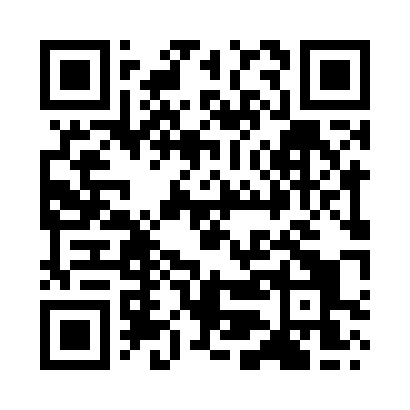 Prayer times for Afon Mellte, UKMon 1 Apr 2024 - Tue 30 Apr 2024High Latitude Method: Angle Based RulePrayer Calculation Method: Islamic Society of North AmericaAsar Calculation Method: HanafiPrayer times provided by https://www.salahtimes.comDateDayFajrSunriseDhuhrAsrMaghribIsha1Mon5:116:481:185:457:499:262Tue5:096:461:185:467:509:283Wed5:066:441:175:487:529:304Thu5:036:421:175:497:549:325Fri5:016:391:175:507:559:346Sat4:586:371:175:517:579:367Sun4:556:351:165:527:599:398Mon4:526:331:165:548:009:419Tue4:506:301:165:558:029:4310Wed4:476:281:155:568:049:4511Thu4:446:261:155:578:059:4812Fri4:416:241:155:588:079:5013Sat4:396:211:155:598:099:5214Sun4:366:191:146:018:119:5415Mon4:336:171:146:028:129:5716Tue4:306:151:146:038:149:5917Wed4:276:131:146:048:1610:0218Thu4:246:111:146:058:1710:0419Fri4:226:091:136:068:1910:0620Sat4:196:061:136:078:2110:0921Sun4:166:041:136:088:2210:1122Mon4:136:021:136:098:2410:1423Tue4:106:001:136:108:2610:1624Wed4:075:581:126:128:2710:1925Thu4:045:561:126:138:2910:2226Fri4:015:541:126:148:3110:2427Sat3:585:521:126:158:3210:2728Sun3:565:501:126:168:3410:2929Mon3:535:481:126:178:3610:3230Tue3:505:461:116:188:3710:35